Veiledning til Avtale om studenters deltakelse i forskningsprosjekter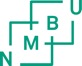 AVTALEom studenters deltakelse i forskningsprosjekt«[Navn på forskningsprosjektet]»herunder kalt ”Prosjektet”1	ParterFølgende Parter inngår med dette Avtale om studenters deltakelse i Prosjektet:Studentens navn:Studentnummer:Studieprogram:Gradsoppgavens tittel:Heretter kalt “Studenten”ogNorges miljø- og biovitenskapelige universitetv/[fakultet og evt. institutt][Den fra NMBU som er ansvarlig for Studentens involvering i Prosjektet, sett inn hovedveileder og/eller prosjektansvarlig ved NMBU]:Heretter kalt “NMBU”Studenten og NMBU er heretter samlet referert til som ”Partene” eller enkeltvis som ”Part”.2	Avtalens formål og omfang	I forbindelse med gradsoppga eller andre aktiviteter knyttet til undervisningen vil Studenten delta i Prosjektet.	En forutsetning for deltakelse i Prosjektet er at Studenten inngår denne Avtalen om studentens deltakelse i forskningsprosjekt. Denne Avtalen regulerer Studentens forpliktelser for deltakelse i Prosjektet og Partenes rettigheter.	Denne Avtalen består også av NMBUs til enhver tid gjeldende IPR-retningslinjer.NMBUs «Retningslinjer for forvalting av immaterielle rettigheter og fysisk materiale i eksterne relasjoner», vedtatt av Universitetsstyret, sist endret 12.06.2014NMBUs «Retningslinjer om arbeidsgivers rett til arbeidsresultater», vedtatt av Universitetsstyret, sist endret 11.09.2017«Regler for fordeling av nettoinntekter fra kommersialisering ved NMBU», vedtatt av Universitetsstyret, sist endret 11.09.20173	Studentens forpliktelser		Studenten plikter å delta i Prosjektet på den måten som hovedveileder og/eller prosjektansvarlig gir instruks om og i samsvar med gjeldende lover og forskrifter.	Studenten skal omgående varsle NMBU om forhold av betydning for deltakelsen i Prosjektet.NMBUs «Retningslinjer om arbeidsgivers rett til arbeidsresultater» og «Regler for fordeling av nettoinntekter fra kommersialisering ved NMBU» skal gjelde for Studenten på samme måte som det gjelder for ansatte ved NMBU.Studenten skal sette seg inn i og overholde NMBUs «Retningslinjer for håndtering av forskningsdata». Studenten skal videre sette seg inn i de avtaler som gjelder for prosjektet. Ved spørsmål om dette skal hovedveileder eller prosjektansvarlig kontaktes.  4	Overdragelse av resultater og rettigheter til NMBU4.1	Utgangspunkt	Utgangspunktet er at Studenten eier sine egne resultater.4.2	Bakgrunn	Se NMBUs «Retningslinjer om arbeidsgivers rett til arbeidsresultater».NMBU er gitt et ansvar om å utbre “anvendelse av vitenskapens metoder og resultater, både i offentlig forvaltning, kulturliv og næringsliv”, jf. universitetsloven § 1-1 c). For at NMBU skal kunne utøve dette ansvaret på en ryddig og effektiv måte, må resultater som skapes av NMBUs ansatte eies av NMBU.For at NMBU skal kunne oppfylle sine forpliktelser i prosjekter med eksterne parter, må NMBU ha rett til å forvalte arbeidsresultatene som bringes inn og skapes i prosjekter med eksterne parter. Slik forvaltningsrett utøves mest praktisk gjennom eiendomsrett.  Norges forskningsråd har vedtatt prinsipper om at eierskap skal overføres fra arbeidstaker til forskningsinstitusjonene. Slike prinsipper ligger også som forutsetninger for deltakelse i EUs forskningsprogrammer. Arbeidsresultater og rettigheter som studenten skaper eller utvikler i tilknytning til forskningsprosjektet kan for eksempel være (listen er ikke uttømmende):Forskningsdata som er skapt av studenten Patenterbare oppfinnelserArbeidsresultater som kan danne grunnlag for varemerke– og designregistrering, Ikke-patenterbar teknologi (ikke-patenterbare oppfinnelser og andre løsninger og prinsipper; knowhow, inkludert bedriftshemmeligheter, teknisk, vitenskapelig og merkantil informasjon og forretningskonsepter)DatabaserDataprogrammer, algoritmer, kildekoder med merEthvert materielt eller fysisk produkt (organisk, uorganisk og biologisk materiale) herunder substanser, organismer, avlinger og materialer Tegninger, illustrasjoner, fotografier og filmPå denne bakgrunn er det nødvendig at Studenten overdrar resultater som skapes av Studenten til NMBU.Ard Innovation AS er et selskap eid 50% av NMBU med et oppdrag om å kommersialisere forskningsresultater produsert av NMBU (NMBUs Teknologioverføringskontor). Ard Innovation AS opererer på vegne av NMBU ved kommersialisering.4.3	Unntak for opphavsrett til gradsoppgavenNMBU vil ikke overta eiendomsretten til tradisjonelle faglitterære verk fra Studenten. Som tradisjonelle faglitterære verk regnes for eksempel vitenskapelige artikler og gradsoppgaver.  4.4	Hvilke forhold som kan gi rettigheter til resultaterDeltakelse i Prosjektet gir ikke automatisk rettigheter til Prosjektets resultater. Det er Studentens eget selvstendige intellektuelle og/eller konkrete bidrag som avgjør om Studenten kan ansees å ha frambrakt rettigheter til resultater alene eller i samarbeid med NMBUs ansatte eller eksterne parter. Det er de forskjellige immateriellrettslige krav som avgjør om Studenten kan regnes for å være rettighetshaver til for eksempel design-, varemerke-, patent-, eller opphavsrett.  4.5	Innmelding av resultater med kommersiell verdi	Studenten plikter å melde fra til Ard Innovation AS om alle resultater som kan ha kommersiell verdi uten unødig opphold og senest 30 dager før planlagt offentliggjøring av gradsoppgaven. [Sett inn hovedveileder og/eller prosjektansvarlig] plikter å melde fra til Ard Innovation AS om alle resultater Studenten skaper som kan ha kommersiell verdi uten unødig opphold og senest 30 dager før planlagt offentliggjøring av gradsoppgaven.	Dersom Studenten og/eller veileder er i tvil om resultater helt eller delvis er egnet for innmelding på grunn av resultatets kommersielle verdi skal spørsmålet fremlegges for NMBU og meldeskjema skal sendes til Ard Innovation AS.Meldeskjema finnes på Ard Innovation AS sin nettside, ardinnovation.no.4.6	Resultater og rettigheter overdras NMBUArd Innovation AS, på vegne av NMBU, har mulighet til å overta eiendomsretten til alle resultater og rettigheter som Studenten skaper eller utvikler i tilknytning til sin gradsoppgave og deltakelse i Prosjektet ved NMBU. Ard Innovation AS vil overta eiendomsretten til resultater og rettigheter de vurderer har kommersielt potensiale av en viss størrelse. Ard Innovation As skal underrette Studenten skriftlig senest innen 4 måneder etter mottatt innmelding om de ønsker å overta eiendomsretten til de innmeldte resultater og rettigheter.5	Regler for fordeling av nettoinntekter fra kommersialisering ved NMBUDersom det kommer inntekter fra kommersialisering følges NMBUs «Regler for fordeling av nettoinntekter fra kommersialisering ved NMBU». Disse reglene gjelder for Studenten.6	Konfidensialitet	Studenten plikter fra deltakelse i Prosjektet og frem til [sett inn en dato tilsvarende den som står i avtalen for forskningsprosjektet] å holde hemmelig all konfidensiell informasjon Studenten får kjennskap til i forbindelse med deltakelse i Prosjektet, og å oppbevare denne på en sikker måte.	Studenten plikter å følge de samme konfidensialitetsbetingelsene som gjelder i Prosjektet. [Velg mellom alternativ 1 eller 2]	Alternativ 1: Konfidensialitetsbetingelsene er som følger: 	[Sett inn konfidensialitetsbetingelsene fra avtalen i forskningsprosjektet]	Alternativ 2: Konfidensialitetsbetingelsene følger av avtalen i forskningsprosjektet som er inntatt som vedlegg 1 til denne Avtalen.	Studenten plikter å ikke ta inn konfidensiell informasjon i gradsoppgaven7	Utsatt offentliggjøring av gradsoppgavenI særlige tilfeller kan offentliggjøring av gradsoppgaven utsettes for en periode på inntil fem år. Dersom gradsoppgaven inneholder resultater som skal kommersialiseres kan det være behov for å utsette offentliggjøring av gradsoppgaven. Ard Innovation AS vil gi beskjed om det er behov for å utsette offentliggjøring av gradsoppgaven for å sikre kommersialisering.I tilfeller hvor gradsoppgaven skal utsettes for offentliggjøring skal det inngås en egen avtale mellom studenten og NMBU. Slik avtale skal settes opp på fastsatt skjema, og inneholde opplysning om varighet og årsak til båndleggingen. Avtalen underskrives av alle parter og legges ved gradsoppgaven ved innlevering. Partene har som mål at mest mulig åpenhet er utgangspunktet. Eventuelle utsettelsesmuligheter bør bli så korte som mulig og midlertidig hemmelighold bør kun gjøres på de delene som er nødvendige å holde unntatt. 8	Avtalens gyldighet, varighet og jurisdiksjon	Avtalen trer i kraft fra det tidspunkt begge Parter har signert.	Avtalen løper i sin helhet frem til deltakelse i Prosjektet er avsluttet.	Etter Avtalens opphør har bestemmelsene i punkt 4 - 6 fortsatt virkning mellom Partene.	Denne Avtalen er underlagt norsk rett. Tvister som måtte oppstå i forbindelse med, eller som et resultat av, Avtalen skal søkes løst i minnelighet gjennom forhandlinger eller frivillig mekling. Dersom dette ikke lykkes innen én måned etter at forhandlinger eller mekling er begjært, kan tvisten bringes inn for domstolene med Oslo tingrett som verneting.9	SignaturDenne Avtalen skal signeres i to eksemplarer, hvorav hver av Partene beholder ett eksemplar hver. [Dersom alternativ 2 er valgt sett innVedlegg 1: Avtalen i forskningsprosjektet]Malen kan brukes når:NMBU involverer en student i et forskningsprosjekt i forbindelse med gradsoppgave og det er behov for å regulere eierskap til resultater og konfidensialitet.Prosjektet defineres som et bidragsprosjekt og forskningsprosjektets avtale sier at NMBU skal eie resultater som skapes av NMBU.Malen skal ikke brukes ved:Oppdragsprosjekt. Det vil si prosjekter NMBU utfører mot vederlag (betaling) fra ekstern(e) oppdragsgiver(e), med krav til leveranser (med motytelse). Studenter skal i utgangspunktet ikke delta i slike prosjekter.Denne malen er basert på:Lov om opphavsrett til åndsverk mv. (siste endret 20.12.2018 med virkning fra 01.10.2015)Lov om retten til oppfinnelser som er gjort av arbeidstakere (sist endret 01.10.2015 med virkning fra 19.06.2015)Lov om universiteter og høyskoler (fastsatt av Kunnskapsdepartementet, sist endret 12.12.2008 med virkning fra 01.01.2009)Kunnskapsdepartementets rundskriv F-20-07 «Reglement om statlige universiteter og høgskolers forpliktende samarbeid og erverv av aksjer»Forskningsrådets «Prinsipper for Norges forskningsråds rettighetspolitikk» (2008)NMBUs «Retningslinjer for forvalting av immaterielle rettigheter og fysisk materiale i eksterne relasjoner», vedtatt av Universitetsstyret, sist endret 12.06.2014NMBUs «Retningslinjer om arbeidsgivers rett til arbeidsresultater», vedtatt av Universitetsstyret, sist endret 11.09.2017«Regler for fordeling av nettoinntekter fra kommersialisering ved NMBU», vedtatt av Universitetsstyret, sist endret 11.09.2017Informasjon:Felter markert i grått i avtalemalen skal fylles ut. Det skal ikke gjøres endringer i malen. Dersom det er behov for å gjøre endringer skal dette godkjennes av dekan i samarbeid med Forskningsavdelingens jurister.Underskrifter Underskrifter Underskrifter Dato:Underskrift:Student[sett inn hovedveileder og/eller prosjektansvarlig ved NMBU][Dekan eller den dekan har gitt fullmakt til]